Beanie Reading Strategies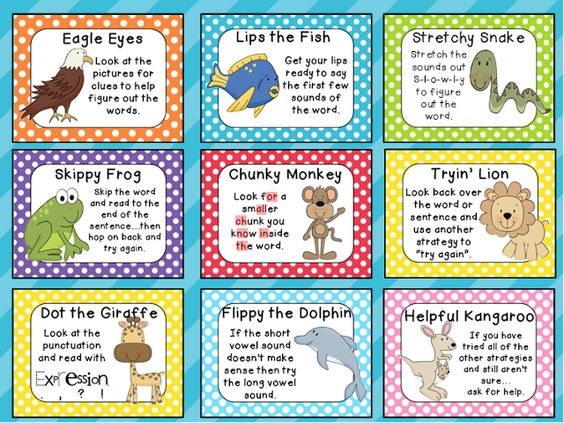 